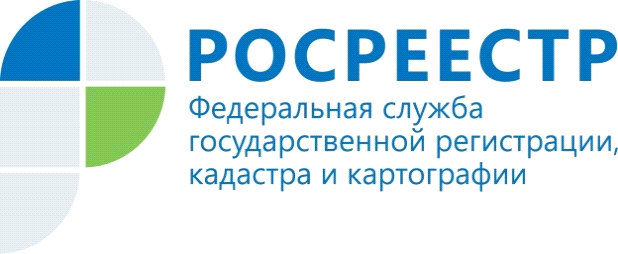 Росреестр информирует об изменениях законодательства по регистрации сделок с недвижимостьюУправление Росреестра по Красноярскому краю информирует об изменениях законодательства в части нотариального оформления отдельных видов сделок с недвижимым имуществом.С 31 июля 2019 года Федеральным законом от 01.05.2019 г. № 76-ФЗ исключается норма об обязательном нотариальном удостоверении сделок по отчуждению долей на недвижимое имущество всеми собственниками по одной сделке. С этой даты ее можно будет оформить в простой письменной форме. К примеру, если квартира находится в общей долевой собственности нескольких лиц и они продают эту квартиру все вместе или дарят, то нотариальное удостоверение такой сделки не потребуется. Не нужно удостоверять у нотариуса и договоры об ипотеке долей, заключаемые с кредитными организациями.Нотариальная форма по-прежнему сохраняется для сделок по отчуждению (продаже, дарению) с участием недееспособных и несовершеннолетних лиц. При этом исключение некоторых сделок из числа тех, которые требуют обязательного нотариального  удостоверения, не лишает граждан возможности обратиться  к нотариусу за удостоверением сделок в добровольном порядке, чтобы обезопасить себя от возможных рисков.